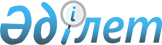 Об утверждении Типовых квалификационных требований к категориям административных государственных должностей
					
			Утративший силу
			
			
		
					Приказ Председателя Агентства Республики Казахстан по делам государственной службы от 23 января 2004 года N 02-01-02/9. Зарегистрирован в Министерстве юстиции Республики Казахстан 5 февраля 2004 года N 2697. Утратил силу приказом Агентства Республики Казахстан по делам государственной службы от 9 января 2008 года N 02-01-02/5.



      


Сноска. Приказ Председателя Агентства РК по делам государственной службы от 23 января 2004 года N 02-01-02/9 утратил силу приказом Агентства РК по делам государственной службы от 9 января 2008 года 


 N 02-01-02/5 


 (вводится в действие со дня его официального опубликования).





      



      В соответствии с подпунктом 3) пункта 1 
 статьи 5 
 Закона Республики Казахстан "О государственной службе" приказываю:




     1. Утвердить прилагаемые Типовые квалификационные требования к категориям административных государственных должностей.




     2. Признать утратившим силу 
 приказ 
 Председателя Агентства Республики Казахстан по делам государственной службы от 17 марта 2003 года N 02-01-02/27 "Об утверждении Типовых квалификационных требований к категориям административных государственных должностей" (зарегистрированный в Реестре государственной регистрации нормативных правовых актов Республики Казахстан за N 2219 от 27 марта 2003 года, опубликованный в газетах "Казахстанская правда" от 9 апреля 2003 года N 100-101 (24040-24041) и "Егемен Казакстан" от 11 апреля 2003 года N 83-86 (23296)).




     3. Настоящий приказ вступает в силу с момента государственной регистрации в Министерстве юстиции Республики Казахстан.

  

 Председатель


Утверждены             



приказом Председателя Агентства  



Республики Казахстан       



по делам государственной службы  



от 23 января 2004 года N 02-01-02/9



"Об утверждении Типовых       



квалификационных требований к   



категориям административных    



государственных должностей"    



Типовые квалификационные требования






к категориям административных государственных должностей





<*>






     Сноска. По тексту после слов "на должностях следующей нижестоящей категории" дополнены слова "или на следующей нижестоящей должности, предусмотренной штатным расписанием государственного органа" - приказом Председателя Агентства РК по делам государственной службы от 11 февраля 2005 года 


 N 02-01-02/21 


;        






      по тексту слова "Правил служебной этики государственных служащих Республики Казахстан, утвержденных Указом Президента Республики Казахстан от 21 января 2000 года N 328" заменены словами "Кодекса чести государственных служащих Республики Казахстан (Правил служебной этики государственных служащих), утвержденного 


 Указом 
 


Президента Республики Казахстан от 3 мая 2005 года N 1567"; - приказом Председателя Агентства РК по делам государственной службы от 19 мая 2005 года N 


 02-01-02/65 


 (вводится в действие со дня официального опубликования);






      по всему тексту после слов "соответствующих специализации конкретной должности данной категории", "соответствующих специализации конкретной должности данных категорий" дополнены словами ", а также государственного языка в объеме, необходимом для исполнения функциональных обязанностей" - приказом первого заместителя Председателя Агентства Республики Казахстан по делам государственной службы от 10 декабря 2007 года 


 N 02-01-02/157 


 (вводится в действие по истечении 10 календарных дней со дня его первого официального опубликования).



     1. Настоящие типовые квалификационные требования установлены к категориям административных государственных должностей групп категорий А, В, С, D, Е и предъявляются к гражданам, претендующим на занятие отнесенных к ним должностей.



     2. Государственные органы на основе настоящих типовых квалификационных требований к категориям административных государственных должностей (далее - типовые квалификационные требования) разрабатывают и утверждают квалификационные требования к административным государственным должностям (далее - квалификационные требования), предусмотренным их штатным расписанием.



     3. Квалификационные требования с учетом функциональных особенностей должностей конкретизируют типовые квалификационные требования.



     Квалификационные требования не должны противоречить типовым квалификационным требованиям, за исключением случаев, предусмотренных законодательными актами.



     4. К административным государственным должностям, не относящимся к руководящим, наличие стажа работы на руководящих должностях не является обязательным требованием.



     5. К категориям административных государственных должностей группы категорий А устанавливаются следующие типовые квалификационные требования:



     1) Для категории А-1:



     образование - высшее профессиональное;



     не менее пяти лет стажа государственной службы, в том числе не менее одного года на должностях следующей нижестоящей категории или на следующей нижестоящей должности, предусмотренной штатным расписанием государственного органа, либо не менее трех лет стажа работы на должностях руководителей государственных органов либо их структурных подразделений или их заместителей, или на должностях категории А-5 и выше, В-7 и выше (далее - руководящих или иных должностях в государственных органах), либо наличие не менее шести лет стажа работы в областях, соответствующих функциональным направлениям конкретной должности данной категории, в том числе не менее трех лет на должностях руководителей организаций либо их структурных подразделений или их заместителей (далее - руководящих должностях).



     Знание 
 Конституции 
 Республики Казахстан, 
 Конституционного 
 закона Республики Казахстан "О Президенте Республики Казахстан", Законов "
 О государственной 
 службе", "
 О борьбе 
 с коррупцией", "
 Об административных 
 процедурах", "
 О нормативных 
 правовых актах", "
 О языках в 
 Республике Казахстан", 
 Стратегии 
 развития Казахстана до 2030 года, Кодекса чести государственных служащих Республики Казахстан (Правил служебной этики государственных служащих), утвержденного 
 Указом 
 Президента Республики Казахстан от 3 мая 2005 года N 1567, нормативных правовых актов Республики Казахстан, регулирующих отношения в областях, соответствующих специализации конкретной должности данной категории, а также государственного языка в объеме, необходимом для исполнения функциональных обязанностей.



     Другие обязательные знания, необходимые для исполнения функциональных обязанностей по должностям данной категории;



     2) Для категории А-2:



     образование - высшее профессиональное;



     не менее четырех лет стажа государственной службы, в том числе не менее одного года на должностях следующей нижестоящей категории или на следующей нижестоящей должности, предусмотренной штатным расписанием государственного органа, либо не менее двух лет стажа работы на руководящих или иных должностях в государственных органах, либо наличие не менее пяти лет стажа работы в областях, соответствующих функциональным направлениям конкретной должности данной категории, в том числе не менее трех лет на руководящих должностях.



     Знание 
 Конституции 
 Республики Казахстан, 
 Конституционного 
 закона Республики Казахстан "О Президенте Республики Казахстан", Законов "
 О государственной 
 службе", "
 О борьбе 
 с коррупцией", "
 Об административных 
 процедурах", "
 О нормативных 
 правовых актах", "
 О языках в 
 Республике Казахстан", 
 Стратегии 
 развития Казахстана до 2030 года, Кодекса чести государственных служащих Республики Казахстан (Правил служебной этики государственных служащих), утвержденного 
 Указом 
 Президента Республики Казахстан от 3 мая 2005 года N 1567, нормативных правовых актов Республики Казахстан, регулирующих отношения в областях, соответствующих специализации конкретной должности данной категории, а также государственного языка в объеме, необходимом для исполнения функциональных обязанностей.



     Другие обязательные знания, необходимые для исполнения функциональных обязанностей по должностям данной категории;



     3) Для категории А-3:



     образование - высшее профессиональное;



     не менее трех лет стажа государственной службы, в том числе не менее одного года на должностях следующей нижестоящей категории или на следующей нижестоящей должности, предусмотренной штатным расписанием государственного органа, либо не менее двух лет стажа работы на руководящих или иных должностях в государственных органах, либо наличие не менее четырех лет стажа работы в областях, соответствующих функциональным направлениям конкретной должности данной категории, в том числе не менее двух лет на руководящих должностях.



     Знание 
 Конституции 
 Республики Казахстан, 
 Конституционного 
 закона Республики Казахстан "О Президенте Республики Казахстан", Законов "
 О государственной 
 службе", "
 О борьбе 
 с коррупцией", "
 Об административных 
 процедурах", "
 О нормативных 
 правовых актах", "
 О языках в 
 Республике Казахстан", 
 Стратегии 
 развития Казахстана до 2030 года, Кодекса чести государственных служащих Республики Казахстан (Правил служебной этики государственных служащих), утвержденного 
 Указом 
 Президента Республики Казахстан от 3 мая 2005 года N 1567, нормативных правовых актов Республики Казахстан, регулирующих отношения в областях, соответствующих специализации конкретной должности данной категории, а также государственного языка в объеме, необходимом для исполнения функциональных обязанностей.



     Другие обязательные знания, необходимые для исполнения функциональных обязанностей по должностям данной категории;



     4) Для категории А-4:



     образование - высшее профессиональное;



     не менее двух лет стажа государственной службы, в том числе не менее одного года на должностях следующей нижестоящей категории или на следующей нижестоящей должности, предусмотренной штатным расписанием государственного органа, либо не менее одного года стажа работы на руководящих или иных должностях в государственных органах, либо наличие не менее трех лет стажа работы в областях, соответствующих функциональным направлениям конкретной должности данной категории, в том числе не менее одного года на руководящих должностях, либо завершение обучения (магистратура, докторантура) по государственным программам подготовки и переподготовки государственных служащих на основании государственного заказа или в зарубежных высших учебных заведениях по приоритетным специальностям, утверждаемым Республиканской комиссией по подготовке кадров за рубежом.



     Знание 
 Конституции 
 Республики Казахстан, 
 Конституционного 
 закона Республики Казахстан "О Президенте Республики Казахстан", Законов "
 О государственной 
 службе", "
 О борьбе 
 с коррупцией", "
 Об административных 
 процедурах", "
 О нормативных 
 правовых актах", "
 О языках в 
 Республике Казахстан", 
 Стратегии 
 развития Казахстана до 2030 года, Кодекса чести государственных служащих Республики Казахстан (Правил служебной этики государственных служащих), утвержденного 
 Указом 
 Президента Республики Казахстан от 3 мая 2005 года N 1567, нормативных правовых актов Республики Казахстан, регулирующих отношения в областях, соответствующих специализации конкретной должности данной категории, а также государственного языка в объеме, необходимом для исполнения функциональных обязанностей.



     Другие обязательные знания, необходимые для исполнения функциональных обязанностей по должностям данной категории;



     5) Для категории А-5:



     образование - высшее профессиональное;



     не менее двух лет стажа государственной службы, либо наличие не менее трех лет стажа работы в областях, соответствующих функциональным направлениям конкретной должности данной категории, либо завершение обучения (бакалавриат) по государственным программам подготовки и переподготовки государственных служащих на основании государственного заказа или в зарубежных высших учебных заведениях по приоритетным специальностям, утверждаемым Республиканской комиссией по подготовке кадров за рубежом.



     Знание 
 Конституции 
 Республики Казахстан, 
 Конституционного 
 закона Республики Казахстан "О Президенте Республики Казахстан", Законов "
 О государственной 
 службе", "
 О борьбе 
 с коррупцией", "
 Об административных 
 процедурах", "
 О нормативных 
 правовых актах", "
 О языках в 
 Республике Казахстан", 
 Стратегии 
 развития Казахстана до 2030 года, Кодекса чести государственных служащих Республики Казахстан (Правил служебной этики государственных служащих), утвержденного 
 Указом 
 Президента Республики Казахстан от 3 мая 2005 года N 1567, нормативных правовых актов Республики Казахстан, регулирующих отношения в областях, соответствующих специализации конкретной должности данной категории, а также государственного языка в объеме, необходимом для исполнения функциональных обязанностей.



     Другие обязательные знания, необходимые для исполнения функциональных обязанностей по должностям данной категории;



     6) Для категорий А-6, А-7:



     образование - высшее профессиональное. Допускается среднее профессиональное образование при наличии не менее одного года стажа государственной службы или не менее двух лет стажа работы в областях, соответствующих функциональным направлениям конкретной должности данных категорий.



     Знание 
 Конституции 
 Республики Казахстан, Законов "
 О государственной 
 службе", "
 О борьбе 
 с коррупцией", "
 О языках в 
 Республике Казахстан", 
 Стратегии 
 развития Казахстана до 2030 года, Кодекса чести государственных служащих Республики Казахстан (Правил служебной этики государственных служащих), утвержденного 
 Указом 
 Президента Республики Казахстан от 3 мая 2005 года N 1567, нормативных правовых актов Республики Казахстан, регулирующих отношения в областях, соответствующих специализации конкретной должности данных категорий, а также государственного языка в объеме, необходимом для исполнения функциональных обязанностей.



     Другие обязательные знания, необходимые для исполнения функциональных обязанностей по должностям данных категорий. 


<*>






    Сноска. Пункт 5 с изменениями - приказом Председателя Агентства Республики Казахстан по делам государственной службы от 24 февраля 2004 года 


 N 02-01-02/21 


; 


 приказом 


 Председателя Агентства Республики Казахстан по делам государственной службы от 10 февраля 2006 года N 02-01-02/28.





     6. К категориям административных государственных должностей группы категорий В устанавливаются следующие типовые квалификационные требования:



     1) Для категорий В-1, В-2:



     образование - высшее профессиональное;



     не менее пяти лет стажа государственной службы, в том числе не менее одного года на должностях следующей нижестоящей категории или на следующей нижестоящей должности, предусмотренной штатным расписанием государственного органа, либо не менее трех лет стажа работы на руководящих или иных должностях в государственных органах, либо наличие не менее шести лет стажа работы в областях, соответствующих функциональным направлениям конкретной должности данных категорий, в том числе не менее трех лет на руководящих должностях.



     Знание 
 Конституции 
 Республики Казахстан, Законов "
 О государственной 
 службе", "
 О борьбе 
 с коррупцией", "
 Об административных 
 процедурах", "
 О нормативных 
 правовых актах", "
 О языках в 
 Республике Казахстан", 
 Стратегии 
 развития Казахстана до 2030 года, Кодекса чести государственных служащих Республики Казахстан (Правил служебной этики государственных служащих), утвержденного 
 Указом 
 Президента Республики Казахстан от 3 мая 2005 года N 1567, нормативных правовых актов Республики Казахстан, регулирующих отношения в областях, соответствующих специализации конкретной должности данных категорий, а также государственного языка в объеме, необходимом для исполнения функциональных обязанностей.



     Другие обязательные знания, необходимые для исполнения функциональных обязанностей по должностям данных категорий;



     2) Для категории В-3:



     образование - высшее профессиональное;



     не менее четырех лет стажа государственной службы, в том числе не менее одного года на должностях следующей нижестоящей категории или на следующей нижестоящей должности, предусмотренной штатным расписанием государственного органа, либо не менее двух лет стажа работы на руководящих или иных должностях в государственных органах, либо наличие не менее пяти лет стажа работы в областях, соответствующих функциональным направлениям конкретной должности данной категории, в том числе не менее двух лет на руководящих должностях.



     Знание 
 Конституции 
 Республики Казахстан, Законов "
 О государственной 
 службе", "
 О борьбе 
 с коррупцией", "
 Об административных 
 процедурах", "
 О нормативных 
 правовых актах", "
 О языках в 
 Республике Казахстан", 
 Стратегии 
 развития Казахстана до 2030 года, Кодекса чести государственных служащих Республики Казахстан (Правил служебной этики государственных служащих), утвержденного 
 Указом 
 Президента Республики Казахстан от 3 мая 2005 года N 1567, нормативных правовых актов Республики Казахстан, регулирующих отношения в областях, соответствующих специализации конкретной должности данной категории, а также государственного языка в объеме, необходимом для исполнения функциональных обязанностей.



     Другие обязательные знания, необходимые для исполнения функциональных обязанностей по должностям данной категории;



     3) Для категории В-4:



     образование - высшее профессиональное;



     не менее трех лет стажа государственной службы, в том числе не менее одного года на должностях следующей нижестоящей категории или на следующей нижестоящей должности, предусмотренной штатным расписанием государственного органа, либо не менее двух лет стажа работы на руководящих или иных должностях в государственных органах, либо наличие не менее четырех лет стажа работы в областях, соответствующих функциональным направлениям конкретной должности данной категории, в том числе не менее двух лет на руководящих должностях.



     Знание 
 Конституции 
 Республики Казахстан, Законов "
 О государственной 
 службе", "
 О борьбе 
 с коррупцией", "
 Об административных 
 процедурах", "
 О нормативных 
 правовых актах", "
 О языках в 
 Республике Казахстан", 
 Стратегии 
 развития Казахстана до 2030 года, Кодекса чести государственных служащих Республики Казахстан (Правил служебной этики государственных служащих), утвержденного 
 Указом 
 Президента Республики Казахстан от 3 мая 2005 года N 1567, нормативных правовых актов Республики Казахстан, регулирующих отношения в областях, соответствующих специализации конкретной должности данной категории, а также государственного языка в объеме, необходимом для исполнения функциональных обязанностей.



     Другие обязательные знания, необходимые для исполнения функциональных обязанностей по должностям данной категории;



     4) Для категорий В-5, В-6:



     образование - высшее профессиональное;



     не менее двух лет стажа государственной службы, в том числе не менее одного года на должностях следующей нижестоящей категории или на следующей нижестоящей должности, предусмотренной штатным расписанием государственного органа, либо не менее одного года стажа работы на руководящих или иных должностях в государственных органах, либо наличие не менее трех лет стажа работы в областях, соответствующих функциональным направлениям конкретной должности данных категорий, в том числе не менее одного года на руководящих должностях, либо завершение обучения (магистратура, докторантура) по государственным программам подготовки и переподготовки государственных служащих на основании государственного заказа или в зарубежных высших учебных заведениях по приоритетным специальностям, утверждаемым Республиканской комиссией по подготовке кадров за рубежом.



     Знание 
 Конституции 
 Республики Казахстан, Законов "
 О государственной 
 службе", "
 О борьбе 
 с коррупцией", "
 Об административных 
 процедурах", "
 О нормативных 
 правовых актах", "
 О языках в 
 Республике Казахстан", 
 Стратегии 
 развития Казахстана до 2030 года, Кодекса чести государственных служащих Республики Казахстан (Правил служебной этики государственных служащих), утвержденного 
 Указом 
 Президента Республики Казахстан от 3 мая 2005 года N 1567, нормативных правовых актов Республики Казахстан, регулирующих отношения в областях, соответствующих специализации конкретной должности данных категорий, а также государственного языка в объеме, необходимом для исполнения функциональных обязанностей.



     Другие обязательные знания, необходимые для исполнения функциональных обязанностей по должностям данных категорий;



     5) Для категории В-7:



     образование - высшее профессиональное;



     не менее двух лет стажа государственной службы, либо наличие не менее трех лет стажа работы в областях, соответствующих функциональным направлениям конкретной должности данной категории, либо завершение обучения (бакалавриат) по государственным программам подготовки и переподготовки государственных служащих на основании государственного заказа или в зарубежных высших учебных заведениях по приоритетным специальностям, утверждаемым Республиканской комиссией по подготовке кадров за рубежом.



     Знание 
 Конституции 
 Республики Казахстан, Законов "
 О государственной 
 службе", "
 О борьбе 
 с коррупцией", "
 Об административных 
 процедурах", "
 О нормативных 
 правовых актах", "
 О языках в 
 Республике Казахстан", 
 Стратегии 
 развития Казахстана до 2030 года, Кодекса чести государственных служащих Республики Казахстан (Правил служебной этики государственных служащих), утвержденного 
 Указом 
 Президента Республики Казахстан от 3 мая 2005 года N 1567, нормативных правовых актов Республики Казахстан, регулирующих отношения в областях, соответствующих специализации конкретной должности данной категории, а также государственного языка в объеме, необходимом для исполнения функциональных обязанностей.



     Другие обязательные знания, необходимые для исполнения функциональных обязанностей по должностям данной категории;



     6) Для категорий В-8, В-9:



     образование - высшее профессиональное. Допускается среднее профессиональное образование при наличии не менее одного года стажа государственной службы или не менее двух лет стажа работы в областях, соответствующих функциональным направлениям конкретной должности данных категорий.



     Знание 
 Конституции 
 Республики Казахстан, Законов "
 О государственной 
 службе", "
 О борьбе 
 с коррупцией", "
 О языках в 
 Республике Казахстан", 
 Стратегии 
 развития Казахстана до 2030 года, Кодекса чести государственных служащих Республики Казахстан (Правил служебной этики государственных служащих), утвержденного 
 Указом 
 Президента Республики Казахстан от 3 мая 2005 года N 1567, нормативных правовых актов Республики Казахстан, регулирующих отношения в областях, соответствующих специализации конкретной должности данных категорий, а также государственного языка в объеме, необходимом для исполнения функциональных обязанностей.



     Другие обязательные знания, необходимые для исполнения функциональных обязанностей по должностям данных категорий.



      


Сноска. Пункт 6 с изменениями -


 
 приказом 


 Председателя Агентства Республики Казахстан по делам государственной службы от 10 февраля 2006 года N 02-01-02/28.





     7. К категориям административных государственных должностей группы категорий С устанавливаются следующие типовые квалификационные требования:



     1) Для категорий С-1, С-2:



     образование - высшее профессиональное;



     не менее пяти лет стажа государственной службы, в том числе не менее одного года на должностях следующей нижестоящей категории или на следующей нижестоящей должности, предусмотренной штатным расписанием государственного органа, либо не менее трех лет стажа работы на руководящих или иных должностях в государственных органах, либо наличие не менее шести лет стажа работы в областях, соответствующих функциональным направлениям конкретной должности данных категорий, в том числе не менее трех лет на руководящих должностях.



     Знание 
 Конституции 
 Республики Казахстан, Законов "
 О государственной 
 службе", "
 О борьбе 
 с коррупцией", "
 Об административных 
 процедурах", "
 О нормативных 
 правовых актах", "
 О языках в 
 Республике Казахстан", 
 Стратегии 
 развития Казахстана до 2030 года, Кодекса чести государственных служащих Республики Казахстан (Правил служебной этики государственных служащих), утвержденного 
 Указом 
 Президента Республики Казахстан от 3 мая 2005 года N 1567, нормативных правовых актов Республики Казахстан, регулирующих отношения в областях, соответствующих специализации конкретной должности данных категорий, а также государственного языка в объеме, необходимом для исполнения функциональных обязанностей.



     Другие обязательные знания, необходимые для исполнения функциональных обязанностей по должностям данных категорий;



     2) Для категории С-3:



     образование - высшее профессиональное;



     не менее четырех лет стажа государственной службы, в том числе не менее одного года на должностях следующей нижестоящей категории или на следующей нижестоящей должности, предусмотренной штатным расписанием государственного органа, либо не менее двух лет стажа работы на руководящих или иных должностях в государственных органах, либо наличие не менее пяти лет стажа работы в областях, соответствующих функциональным направлениям конкретной должности данной категории, в том числе не менее двух лет на руководящих должностях.



     Знание 
 Конституции 
 Республики Казахстан, Законов "
 О государственной 
 службе", "
 О борьбе 
 с коррупцией", "
 Об административных 
 процедурах", "
 О нормативных 
 правовых актах", "
 О языках в 
 Республике Казахстан", 
 Стратегии 
 развития Казахстана до 2030 года, Кодекса чести государственных служащих Республики Казахстан (Правил служебной этики государственных служащих), утвержденного 
 Указом 
 Президента Республики Казахстан от 3 мая 2005 года N 1567, нормативных правовых актов Республики Казахстан, регулирующих отношения в областях, соответствующих специализации конкретной должности данной категории, а также государственного языка в объеме, необходимом для исполнения функциональных обязанностей.



     Другие обязательные знания, необходимые для исполнения функциональных обязанностей по должностям данной категории;



     3) Для категории С-4:



     образование - высшее профессиональное;



     не менее трех лет стажа государственной службы, в том числе не менее одного года на должностях следующей нижестоящей категории или на следующей нижестоящей должности, предусмотренной штатным расписанием государственного органа, либо не менее одного года стажа работы на руководящих или иных должностях в государственных органах, либо наличие не менее трех лет стажа работы в областях, соответствующих функциональным направлениям конкретной должности данной категории, в том числе не менее одного года на руководящих должностях, либо завершение обучения (магистратура, докторантура) по государственным программам подготовки и переподготовки государственных служащих на основании государственного заказа или в зарубежных высших учебных заведениях по приоритетным специальностям, утверждаемым Республиканской комиссией по подготовке кадров за рубежом.



     Знание 
 Конституции 
 Республики Казахстан, Законов "
 О государственной 
 службе", "
 О борьбе 
 с коррупцией", "
 Об административных 
 процедурах", "
 О нормативных 
 правовых актах", "
 О языках в 
 Республике Казахстан", 
 Стратегии 
 развития Казахстана до 2030 года, Кодекса чести государственных служащих Республики Казахстан (Правил служебной этики государственных служащих), утвержденного 
 Указом 
 Президента Республики Казахстан от 3 мая 2005 года N 1567, нормативных правовых актов Республики Казахстан, регулирующих отношения в областях, соответствующих специализации конкретной должности данной категории, а также государственного языка в объеме, необходимом для исполнения функциональных обязанностей.



     Другие обязательные знания, необходимые для исполнения функциональных обязанностей по должностям данной категории;



     4) Для категории С-5:



     образование - высшее профессиональное;



     не менее двух лет стажа государственной службы, в том числе не менее одного года на должностях следующей нижестоящей категории или на следующей нижестоящей должности, предусмотренной штатным расписанием государственного органа, либо не менее одного года стажа работы на руководящих или иных должностях в государственных органах, либо наличие не менее трех лет стажа работы в областях, соответствующих функциональным направлениям конкретной должности данной категории, в том числе не менее одного года на руководящих должностях, либо завершение обучения (магистратура, докторантура) по государственным программам подготовки и переподготовки государственных служащих на основании государственного заказа или в зарубежных высших учебных заведениях по приоритетным специальностям, утверждаемым Республиканской комиссией по подготовке кадров за рубежом.



     Знание 
 Конституции 
 Республики Казахстан, Законов "
 О государственной 
 службе", "
 О борьбе 
 с коррупцией", "
 Об административных 
 процедурах", "
 О нормативных 
 правовых актах", "
 О языках в 
 Республике Казахстан", 
 Стратегии 
 развития Казахстана до 2030 года, Кодекса чести государственных служащих Республики Казахстан (Правил служебной этики государственных служащих), утвержденного 
 Указом 
 Президента Республики Казахстан от 3 мая 2005 года N 1567, нормативных правовых актов Республики Казахстан, регулирующих отношения в областях, соответствующих специализации конкретной должности данной категории, а также государственного языка в объеме, необходимом для исполнения функциональных обязанностей.



     Другие обязательные знания, необходимые для исполнения функциональных обязанностей по должностям данной категории;



     5) Для категории С-6:



     образование - высшее профессиональное;



     не менее полутора лет стажа государственной службы, либо наличие не менее трех лет стажа работы в областях, соответствующих функциональным направлениям конкретной должности данной категории, либо завершение обучения (бакалавриат) по государственным программам подготовки и переподготовки государственных служащих на основании государственного заказа или в зарубежных высших учебных заведениях по приоритетным специальностям, утверждаемым Республиканской комиссией по подготовке кадров за рубежом.



     Знание 
 Конституции 
 Республики Казахстан, Законов "
 О государственной 
 службе", "
 О борьбе 
 с коррупцией", "
 О языках в 
 Республике Казахстан", 
 Стратегии 
 развития Казахстана до 2030 года, Кодекса чести государственных служащих Республики Казахстан (Правил служебной этики государственных служащих), утвержденного 
 Указом 
 Президента Республики Казахстан от 3 мая 2005 года N 1567, нормативных правовых актов Республики Казахстан, регулирующих отношения в областях, соответствующих специализации конкретной должности данной категории, а также государственного языка в объеме, необходимом для исполнения функциональных обязанностей.



     Другие обязательные знания, необходимые для исполнения функциональных обязанностей по должностям данной категории;



     6) Для категорий С-7, С-8:



     образование - высшее профессиональное;



     не менее одного года стажа государственной службы, либо наличие не менее двух лет стажа работы в областях, соответствующих функциональным направлениям конкретной должности данных категорий, либо завершение обучения (бакалавриат) по государственным программам подготовки и переподготовки государственных служащих на основании государственного заказа или в зарубежных высших учебных заведениях по приоритетным специальностям, утверждаемым Республиканской комиссией по подготовке кадров за рубежом.



     Знание 
 Конституции 
 Республики Казахстан, Законов "
 О государственной 
 службе", "
 О борьбе 
 с коррупцией", "
 О языках в 
 Республике Казахстан", 
 Стратегии 
 развития Казахстана до 2030 года, Кодекса чести государственных служащих Республики Казахстан (Правил служебной этики государственных служащих), утвержденного 
 Указом 
 Президента Республики Казахстан от 3 мая 2005 года N 1567, нормативных правовых актов Республики Казахстан, регулирующих отношения в областях, соответствующих специализации конкретной должности данных категорий, а также государственного языка в объеме, необходимом для исполнения функциональных обязанностей.



     Другие обязательные знания, необходимые для исполнения функциональных обязанностей по должностям данных категорий;



     6-1) Для категории С-9:



     образование - высшее профессиональное.



     Знание 
 Конституции 
 Республики Казахстан, 
 Законов 
 «О государственной службе», 
 «О борьбе 
 с коррупцией», 
 «О языках 
 в Республике Казахстан», 
 Стратегии 
 развития Казахстана до 2030 года, Кодекса чести государственных служащих Республики Казахстан (Правил служебной этики государственных служащих), утвержденного 
 Указом 
 Президента Республики Казахстан от 3 мая 2005 года N 1567, нормативных правовых актов Республики Казахстан, регулирующих отношения в областях, соответствующих специализации конкретной должности данной категории, а также государственного языка в объеме, необходимом для исполнения функциональных обязанностей.



     Другие обязательные знания, необходимые для исполнения функциональных обязанностей по должностям данной категории;



     7) Для категорий С-10, С-11:



     образование - высшее профессиональное. Допускается среднее профессиональное образование при наличии не менее одного года стажа государственной службы или не менее двух лет стажа работы в областях, соответствующих функциональным направлениям конкретной должности данных категорий.



     Знание 
 Конституции 
 Республики Казахстан, Законов "
 О государственной 
 службе", "
 О борьбе 
 с коррупцией", "
 О языках в 
 Республике Казахстан", 
 Стратегии 
 развития Казахстана до 2030 года, Кодекса чести государственных служащих Республики Казахстан (Правил служебной этики государственных служащих), утвержденного 
 Указом 
 Президента Республики Казахстан от 3 мая 2005 года N 1567, нормативных правовых актов Республики Казахстан, регулирующих отношения в областях, соответствующих специализации конкретной должности данных категорий, а также государственного языка в объеме, необходимом для исполнения функциональных обязанностей.



     Другие обязательные знания, необходимые для исполнения функциональных обязанностей по должностям данных категорий;



     8) Для категории С-О-1:



     образование - высшее профессиональное;



     не менее четырех лет стажа государственной службы, в том числе не менее одного года на должностях следующей нижестоящей категории или на следующей нижестоящей должности, предусмотренной штатным расписанием государственного органа, либо не менее трех лет стажа работы на руководящих или иных должностях в государственных органах, либо наличие не менее пяти лет стажа работы в областях, соответствующих функциональным направлениям конкретной должности данной категории, в том числе не менее двух лет на руководящих должностях.



     Знание 
 Конституции 
 Республики Казахстан, Законов "
 О государственной 
 службе", "
 О борьбе 
 с коррупцией", "
 Об административных 
 процедурах", "
 О нормативных 
 правовых актах", "
 О языках в 
 Республике Казахстан", 
 Стратегии 
 развития Казахстана до 2030 года, Кодекса чести государственных служащих Республики Казахстан (Правил служебной этики государственных служащих), утвержденного 
 Указом 
 Президента Республики Казахстан от 3 мая 2005 года N 1567, нормативных правовых актов Республики Казахстан, регулирующих отношения в областях, соответствующих специализации конкретной должности данной категории, а также государственного языка в объеме, необходимом для исполнения функциональных обязанностей.



     Другие обязательные знания, необходимые для исполнения функциональных обязанностей по должностям данной категории;



     9) Для категории С-О-2:



     образование - высшее профессиональное;



     не менее трех лет стажа государственной службы, в том числе не менее одного года на должностях следующей нижестоящей категории или на следующей нижестоящей должности, предусмотренной штатным расписанием государственного органа, либо не менее одного года стажа работы на руководящих или иных должностях в государственных органах, либо наличие не менее четырех лет стажа работы в областях, соответствующих функциональным направлениям конкретной должности данной категории, в том числе не менее одного года на руководящих должностях.



     Знание 
 Конституции 
 Республики Казахстан, Законов "
 О государственной 
 службе", "
 О борьбе 
 с коррупцией", "
 Об административных 
 процедурах", "
 О нормативных 
 правовых актах", "
 О языках в 
 Республике Казахстан", 
 Стратегии 
 развития Казахстана до 2030 года, Кодекса чести государственных служащих Республики Казахстан (Правил служебной этики государственных служащих), утвержденного 
 Указом 
 Президента Республики Казахстан от 3 мая 2005 года N 1567, нормативных правовых актов Республики Казахстан, регулирующих отношения в областях, соответствующих специализации конкретной должности данной категории, а также государственного языка в объеме, необходимом для исполнения функциональных обязанностей.



     Другие обязательные знания, необходимые для исполнения функциональных обязанностей по должностям данной категории;



     10) Для категории С-О-3:



     образование - высшее профессиональное;



     не менее двух лет стажа государственной службы, либо не менее одного года стажа работы на руководящих или иных должностях в государственных органах, либо наличие не менее трех лет стажа работы в областях, соответствующих функциональным направлениям конкретной должности данной категории, в том числе не менее одного года на руководящих должностях, либо завершение обучения (магистратура, докторантура) по государственным программам подготовки и переподготовки государственных служащих на основании государственного заказа или в зарубежных высших учебных заведениях по приоритетным специальностям, утверждаемым Республиканской комиссией по подготовке кадров за рубежом.



     Знание 
 Конституции 
 Республики Казахстан, Законов "
 О государственной 
 службе", "
 О борьбе 
 с коррупцией", "
 Об административных 
 процедурах", "
 О нормативных 
 правовых актах", "
 О языках в 
 Республике Казахстан", 
 Стратегии 
 развития Казахстана до 2030 года, Кодекса чести государственных служащих Республики Казахстан (Правил служебной этики государственных служащих), утвержденного 
 Указом 
 Президента Республики Казахстан от 3 мая 2005 года N 1567, нормативных правовых актов Республики Казахстан, регулирующих отношения в областях, соответствующих специализации конкретной должности данной категории, а также государственного языка в объеме, необходимом для исполнения функциональных обязанностей.



     Другие обязательные знания, необходимые для исполнения функциональных обязанностей по должностям данной категории;



     11) Для категории С-О-4:



     образование - высшее профессиональное;



     не менее полутора лет стажа государственной службы, либо наличие не менее двух лет стажа работы в областях, соответствующих функциональным направлениям конкретной должности данной категории, либо завершение обучения (бакалавриат) по государственным программам подготовки и переподготовки государственных служащих на основании государственного заказа или в зарубежных высших учебных заведениях по приоритетным специальностям, утверждаемым Республиканской комиссией по подготовке кадров за рубежом.



     Знание 
 Конституции 
 Республики Казахстан, Законов "
 О государственной 
 службе", "
 О борьбе 
 с коррупцией", "
 Об административных 
 процедурах", "
 О нормативных 
 правовых актах", "
 О языках в 
 Республике Казахстан", 
 Стратегии 
 развития Казахстана до 2030 года, Кодекса чести государственных служащих Республики Казахстан (Правил служебной этики государственных служащих), утвержденного 
 Указом 
 Президента Республики Казахстан от 3 мая 2005 года N 1567, нормативных правовых актов Республики Казахстан, регулирующих отношения в областях, соответствующих специализации конкретной должности данной категории, а также государственного языка в объеме, необходимом для исполнения функциональных обязанностей.



     Другие обязательные знания, необходимые для исполнения функциональных обязанностей по должностям данной категории;



     12) Для категории С-О-5:



     образование - высшее профессиональное. Допускается среднее профессиональное образование при наличии не менее одного года стажа государственной службы или не менее двух лет стажа работы в областях, соответствующих функциональным направлениям конкретной должности данной категории.



     Знание 
 Конституции 
 Республики Казахстан, Законов "
 О государственной 
 службе", "
 О борьбе 
 с коррупцией", "
 О языках в 
 Республике Казахстан", 
 Стратегии 
 развития Казахстана до 2030 года, Кодекса чести государственных служащих Республики Казахстан (Правил служебной этики государственных служащих), утвержденного 
 Указом 
 Президента Республики Казахстан от 3 мая 2005 года N 1567, нормативных правовых актов Республики Казахстан, регулирующих отношения в областях, соответствующих специализации конкретной должности данной категории, а также государственного языка в объеме, необходимом для исполнения функциональных обязанностей.



     Другие обязательные знания, необходимые для исполнения функциональных обязанностей по должностям данной категории;



     13) Для категорий С-О-6, С-О-7:



     образование - высшее или среднее профессиональное.



     Знание 
 Конституции 
 Республики Казахстан, Законов "
 О государственной 
 службе", "
 О борьбе 
 с коррупцией", "
 О языках в 
 Республике Казахстан", 
 Стратегии 
 развития Казахстана до 2030 года, Кодекса чести государственных служащих Республики Казахстан (Правил служебной этики государственных служащих), утвержденного 
 Указом 
 Президента Республики Казахстан от 3 мая 2005 года N 1567, нормативных правовых актов Республики Казахстан, регулирующих отношения в областях, соответствующих специализации конкретной должности данных категорий, а также государственного языка в объеме, необходимом для исполнения функциональных обязанностей.



     Другие обязательные знания, необходимые для исполнения функциональных обязанностей по должностям данных категорий;



     14) Для категории С-R-1:



     образование - высшее профессиональное;



     не менее трех лет стажа государственной службы, в том числе не менее одного года на должностях следующей нижестоящей категории или на следующей нижестоящей должности, предусмотренной штатным расписанием государственного органа, либо не менее одного года стажа работы на руководящих или иных должностях в государственных органах, либо наличие не менее четырех лет стажа работы в областях, соответствующих функциональным направлениям конкретной должности данной категории, в том числе не менее одного года на руководящих должностях.



     Знание 
 Конституции 
 Республики Казахстан, Законов "
 О государственной 
 службе", "
 О борьбе 
 с коррупцией", "
 Об административных 
 процедурах", "
 О нормативных 
 правовых актах", "
 О языках в 
 Республике Казахстан", 
 Стратегии 
 развития Казахстана до 2030 года, Кодекса чести государственных служащих Республики Казахстан (Правил служебной этики государственных служащих), утвержденного 
 Указом 
 Президента Республики Казахстан от 3 мая 2005 года N 1567, нормативных правовых актов Республики Казахстан, регулирующих отношения в областях, соответствующих специализации конкретной должности данной категории, а также государственного языка в объеме, необходимом для исполнения функциональных обязанностей.



     Другие обязательные знания, необходимые для исполнения функциональных обязанностей по должностям данной категории;



     15) Для категории C-R-2:



     образование - высшее профессиональное;



     не менее двух лет стажа государственной службы, либо наличие не менее трех лет стажа работы в областях, соответствующих функциональным направлениям конкретной должности данной категории, либо завершение обучения (магистратура, докторантура) по государственным программам подготовки и переподготовки государственных служащих на основании государственного заказа или в зарубежных высших учебных заведениях по приоритетным специальностям, утверждаемым Республиканской комиссией по подготовке кадров за рубежом.



     Знание 
 Конституции 
 Республики Казахстан, Законов "
 О государственной 
 службе", "
 О борьбе 
 с коррупцией", "
 Об административных 
 процедурах", "
 О нормативных 
 правовых актах", "
 О языках в 
 Республике Казахстан", 
 Стратегии 
 развития Казахстана до 2030 года, Кодекса чести государственных служащих Республики Казахстан (Правил служебной этики государственных служащих), утвержденного 
 Указом 
 Президента Республики Казахстан от 3 мая 2005 года N 1567, нормативных правовых актов Республики Казахстан, регулирующих отношения в областях, соответствующих специализации конкретной должности данной категории, а также государственного языка в объеме, необходимом для исполнения функциональных обязанностей.



     Другие обязательные знания, необходимые для исполнения функциональных обязанностей по должностям данной категории;



     16) Для категории C-R-3:



     образование - высшее профессиональное;



     не менее полутора лет стажа государственной службы, либо наличие не менее трех лет стажа работы в областях, соответствующих функциональным направлениям конкретной должности данной категории, либо завершение обучения (бакалавриат) по государственным программам подготовки и переподготовки государственных служащих на основании государственного заказа или в зарубежных высших учебных заведениях по приоритетным специальностям, утверждаемым Республиканской комиссией по подготовке кадров за рубежом.



     Знание 
 Конституции 
 Республики Казахстан, Законов "
 О государственной 
 службе", "
 О борьбе 
 с коррупцией", "
 Об административных 
 процедурах", "
 О нормативных 
 правовых актах", "
 О языках в 
 Республике Казахстан", 
 Стратегии 
 развития Казахстана до 2030 года, Кодекса чести государственных служащих Республики Казахстан (Правил служебной этики государственных служащих), утвержденного 
 Указом 
 Президента Республики Казахстан от 3 мая 2005 года N 1567, нормативных правовых актов Республики Казахстан, регулирующих отношения в областях, соответствующих специализации конкретной должности данной категории, а также государственного языка в объеме, необходимом для исполнения функциональных обязанностей.



     Другие обязательные знания, необходимые для исполнения функциональных обязанностей по должностям данной категории;



     17) Для категории С-R-4:



     образование - высшее профессиональное. Допускается среднее профессиональное образование при наличии не менее одного года стажа государственной службы или не менее двух лет стажа работы в областях, соответствующих функциональным направлениям конкретной должности данной категории.



     Знание 
 Конституции 
 Республики Казахстан, Законов "
 О государственной 
 службе", "
 О борьбе 
 с коррупцией", "
 О языках в 
 Республике Казахстан", 
 Стратегии 
 развития Казахстана до 2030 года, Кодекса чести государственных служащих Республики Казахстан (Правил служебной этики государственных служащих), утвержденного 
 Указом 
 Президента Республики Казахстан от 3 мая 2005 года N 1567, нормативных правовых актов Республики Казахстан, регулирующих отношения в областях, соответствующих специализации конкретной должности данной категории, а также государственного языка в объеме, необходимом для исполнения функциональных обязанностей.



     Другие обязательные знания, необходимые для исполнения функциональных обязанностей по должностям данной категории;



     18) Для категорий С-R-5, C-R-6:



     образование - высшее или среднее профессиональное.



     Знание 
 Конституции 
 Республики Казахстан, Законов "
 О государственной 
 службе", "
 О борьбе 
 с коррупцией", "
 О языках в 
 Республике Казахстан", 
 Стратегии 
 развития Казахстана до 2030 года, Кодекса чести государственных служащих Республики Казахстан (Правил служебной этики государственных служащих), утвержденного 
 Указом 
 Президента Республики Казахстан от 3 мая 2005 года N 1567, нормативных правовых актов Республики Казахстан, регулирующих отношения в областях, соответствующих специализации конкретной должности данных категорий, а также государственного языка в объеме, необходимом для исполнения функциональных обязанностей.



     Другие обязательные знания, необходимые для исполнения функциональных обязанностей по должностям данных категорий. 


<*>






     Сноска. В пункт 7 внесены изменения - приказом Председателя Агентства РК по делам государственной службы от 11 февраля 2005 года 


 N 02-01-02/21 


; 


 приказом 


 Председателя Агентства Республики Казахстан по делам государственной службы от 10 февраля 2006 года N 02-01-02/28.





     8. К категориям административных государственных должностей группы категорий D устанавливаются следующие типовые квалификационные требования:



     1) Для категории D-1:



     образование - высшее профессиональное;



     не менее четырех лет стажа государственной службы, в том числе не менее одного года на должностях следующей нижестоящей категории или на следующей нижестоящей должности, предусмотренной штатным расписанием государственного органа, либо не менее трех лет стажа работы на руководящих или иных должностях в государственных органах, либо наличие не менее пяти лет стажа работы в областях, соответствующих функциональным направлениям конкретной должности данной категории, в том числе не менее двух лет на руководящих должностях.



     Знание 
 Конституции 
 Республики Казахстан, Законов "
 О государственной 
 службе", "
 О борьбе 
 с коррупцией", "
 Об административных 
 процедурах", "
 О нормативных 
 правовых актах", "
 О языках в 
 Республике Казахстан", 
 Стратегии 
 развития Казахстана до 2030 года, Кодекса чести государственных служащих Республики Казахстан (Правил служебной этики государственных служащих), утвержденного 
 Указом 
 Президента Республики Казахстан от 3 мая 2005 года N 1567, нормативных правовых актов Республики Казахстан, регулирующих отношения в областях, соответствующих специализации конкретной должности данной категории, а также государственного языка в объеме, необходимом для исполнения функциональных обязанностей.



     Другие обязательные знания, необходимые для исполнения функциональных обязанностей по должностям данной категории;



     2) Для категории D-2:



     образование - высшее профессиональное;



     не менее трех лет стажа государственной службы, в том числе не менее одного года на должностях следующей нижестоящей категории или на следующей нижестоящей должности, предусмотренной штатным расписанием государственного органа, либо не менее двух лет стажа работы на руководящих или иных должностях в государственных органах, либо наличие не менее четырех лет стажа работы в областях, соответствующих функциональным направлениям конкретной должности данной категории, в том числе не менее одного года на руководящих должностях.



     Знание 
 Конституции 
 Республики Казахстан, Законов "
 О государственной 
 службе", "
 О борьбе 
 с коррупцией", "
 Об административных 
 процедурах", "
 О нормативных 
 правовых актах", "
 О языках в 
 Республике Казахстан", 
 Стратегии 
 развития Казахстана до 2030 года, Кодекса чести государственных служащих Республики Казахстан (Правил служебной этики государственных служащих), утвержденного 
 Указом 
 Президента Республики Казахстан от 3 мая 2005 года N 1567, нормативных правовых актов Республики Казахстан, регулирующих отношения в областях, соответствующих специализации конкретной должности данной категории, а также государственного языка в объеме, необходимом для исполнения функциональных обязанностей.



     Другие обязательные знания, необходимые для исполнения функциональных обязанностей по должностям данной категории;



     3) Для категории D-3:



     образование - высшее профессиональное;



     не менее двух лет стажа государственной службы, в том числе не менее одного года на должностях следующей нижестоящей категории или на следующей нижестоящей должности, предусмотренной штатным расписанием государственного органа, либо наличие не менее одного года стажа работы на руководящих или иных должностях в государственных органах, либо наличие не менее трех лет стажа работы в областях, соответствующих функциональным направлениям конкретной должности данной категории, в том числе не менее одного года на руководящих должностях, либо завершение обучения (магистратура, докторантура) по государственным программам подготовки и переподготовки государственных служащих на основании государственного заказа или в зарубежных высших учебных заведениях по приоритетным специальностям, утверждаемым Республиканской комиссией по подготовке кадров за рубежом.



     Знание 
 Конституции 
 Республики Казахстан, Законов "
 О государственной 
 службе", "
 О борьбе 
 с коррупцией", "
 Об административных 
 процедурах", "
 О нормативных 
 правовых актах", "
 О языках в 
 Республике Казахстан", 
 Стратегии 
 развития Казахстана до 2030 года, Кодекса чести государственных служащих Республики Казахстан (Правил служебной этики государственных служащих), утвержденного 
 Указом 
 Президента Республики Казахстан от 3 мая 2005 года N 1567, нормативных правовых актов Республики Казахстан, регулирующих отношения в областях, соответствующих специализации конкретной должности данной категории, а также государственного языка в объеме, необходимом для исполнения функциональных обязанностей.



     Другие обязательные знания, необходимые для исполнения функциональных обязанностей по должностям данной категории;



     4) Для категории D-4:



     образование - высшее профессиональное;



     не менее одного года стажа государственной службы, либо наличие не менее двух лет стажа работы в областях, соответствующих функциональным направлениям конкретной должности данной категории, либо завершение обучения (бакалавриат) по государственным программам подготовки и переподготовки государственных служащих на основании государственного заказа или в зарубежных высших учебных заведениях по приоритетным специальностям, утверждаемым Республиканской комиссией по подготовке кадров за рубежом.



     Знание 
 Конституции 
 Республики Казахстан, Законов "
 О государственной 
 службе", "
 О борьбе 
 с коррупцией", "
 О языках в 
 Республике Казахстан", 
 Стратегии 
 развития Казахстана до 2030 года, Кодекса чести государственных служащих Республики Казахстан (Правил служебной этики государственных служащих), утвержденного 
 Указом 
 Президента Республики Казахстан от 3 мая 2005 года N 1567, нормативных правовых актов Республики Казахстан, регулирующих отношения в областях, соответствующих специализации конкретной должности данной категории, а также государственного языка в объеме, необходимом для исполнения функциональных обязанностей.



     Другие обязательные знания, необходимые для исполнения функциональных обязанностей по должностям данной категории;



     5) Для категорий D-5, D-6:



     образование - высшее профессиональное. Допускается среднее профессиональное образование при наличии не менее одного года стажа государственной службы или не менее двух лет стажа работы в областях, соответствующих функциональным направлениям конкретной должности данных категорий.



     Знание 
 Конституции 
 Республики Казахстан, Законов "
 О государственной 
 службе", "
 О борьбе 
 с коррупцией", "
 О языках в 
 Республике Казахстан", 
 Стратегии 
 развития Казахстана до 2030 года, Кодекса чести государственных служащих Республики Казахстан (Правил служебной этики государственных служащих), утвержденного 
 Указом 
 Президента Республики Казахстан от 3 мая 2005 года N 1567, нормативных правовых актов Республики Казахстан, регулирующих отношения в областях, соответствующих специализации конкретной должности данных категорий, а также государственного языка в объеме, необходимом для исполнения функциональных обязанностей.



     Другие обязательные знания, необходимые для исполнения функциональных обязанностей по должностям данных категорий;



     6) Для категории D-О-1:



     образование - высшее профессиональное;



     не менее четырех лет стажа государственной службы, в том числе не менее одного года на должностях следующей нижестоящей категории или на следующей нижестоящей должности, предусмотренной штатным расписанием государственного органа, либо не менее трех лет стажа работы на руководящих или иных должностях в государственных органах, либо наличие не менее пяти лет стажа работы в областях, соответствующих функциональным направлениям конкретной должности данной категории, в том числе не менее двух лет на руководящих должностях.



     Знание 
 Конституции 
 Республики Казахстан, Законов "
 О государственной 
 службе", "
 О борьбе 
 с коррупцией", "
 Об административных 
 процедурах", "
 О нормативных 
 правовых актах", "
 О языках в 
 Республике Казахстан", 
 Стратегии 
 развития Казахстана до 2030 года, Кодекса чести государственных служащих Республики Казахстан (Правил служебной этики государственных служащих), утвержденного 
 Указом 
 Президента Республики Казахстан от 3 мая 2005 года N 1567, нормативных правовых актов Республики Казахстан, регулирующих отношения в областях, соответствующих специализации конкретной должности данной категории, а также государственного языка в объеме, необходимом для исполнения функциональных обязанностей.



     Другие обязательные знания, необходимые для исполнения функциональных обязанностей по должностям данной категории;



     7) Для категории D-О-2:



     образование - высшее профессиональное;



     не менее трех лет стажа государственной службы, в том числе не менее одного года на должностях следующей нижестоящей категории или на следующей нижестоящей должности, предусмотренной штатным расписанием государственного органа, либо не менее одного года стажа работы на руководящих или иных должностях в государственных органах, либо наличие не менее четырех лет стажа работы в областях, соответствующих функциональным направлениям конкретной должности данной категории, в том числе не менее одного года на руководящих должностях.



     Знание 
 Конституции 
 Республики Казахстан, Законов "
 О государственной 
 службе", "
 О борьбе 
 с коррупцией", "
 Об административных 
 процедурах", "О нормативных правовых актах", "
 О языках в 
 Республике Казахстан", 
 Стратегии 
 развития Казахстана до 2030 года, Кодекса чести государственных служащих Республики Казахстан (Правил служебной этики государственных служащих), утвержденного 
 Указом 
 Президента Республики Казахстан от 3 мая 2005 года N 1567, нормативных правовых актов Республики Казахстан, регулирующих отношения в областях, соответствующих специализации конкретной должности данной категории, а также государственного языка в объеме, необходимом для исполнения функциональных обязанностей.



     Другие обязательные знания, необходимые для исполнения функциональных обязанностей по должностям данной категории;



     8) Для категории D-О-3:



     образование - высшее профессиональное;



     не менее двух лет стажа государственной службы, либо не менее одного года стажа работы на руководящих или иных должностях в государственных органах, либо наличие не менее трех лет стажа работы в областях, соответствующих функциональным направлениям конкретной должности данной категории, в том числе не менее одного года на руководящих должностях, либо завершение обучения (магистратура, докторантура) по государственным программам подготовки и переподготовки государственных служащих на основании государственного заказа или в зарубежных высших учебных заведениях по приоритетным специальностям, утверждаемым Республиканской комиссией по подготовке кадров за рубежом.



     Знание 
 Конституции 
 Республики Казахстан, Законов "
 О государственной 
 службе", "
 О борьбе 
 с коррупцией", "
 Об административных 
 процедурах", "
 О нормативных 
 правовых актах", "
 О языках в 
 Республике Казахстан", 
 Стратегии 
 развития Казахстана до 2030 года, Кодекса чести государственных служащих Республики Казахстан (Правил служебной этики государственных служащих), утвержденного 
 Указом 
 Президента Республики Казахстан от 3 мая 2005 года N 1567, нормативных правовых актов Республики Казахстан, регулирующих отношения в областях, соответствующих специализации конкретной должности данной категории, а также государственного языка в объеме, необходимом для исполнения функциональных обязанностей.



     Другие обязательные знания, необходимые для исполнения функциональных обязанностей по должностям данной категории;



     9) Для категории D-О-4:



     образование - высшее профессиональное;



     не менее полутора года стажа государственной службы, либо наличие не менее двух лет стажа работы в областях, соответствующих функциональным направлениям конкретной должности данной категории, либо завершение обучения (бакалавриат) по государственным программам подготовки и переподготовки государственных служащих на основании государственного заказа или в зарубежных высших учебных заведениях по приоритетным специальностям, утверждаемым Республиканской комиссией по подготовке кадров за рубежом.



     Знание 
 Конституции 
 Республики Казахстан, Законов "
 О государственной 
 службе", "
 О борьбе 
 с коррупцией", "
 Об административных 
 процедурах", "
 О нормативных 
 правовых актах", "
 О языках в 
 Республике Казахстан", 
 Стратегии 
 развития Казахстана до 2030 года, Кодекса чести государственных служащих Республики Казахстан (Правил служебной этики государственных служащих), утвержденного 
 Указом 
 Президента Республики Казахстан от 3 мая 2005 года N 1567, нормативных правовых актов Республики Казахстан, регулирующих отношения в областях, соответствующих специализации конкретной должности данной категории, а также государственного языка в объеме, необходимом для исполнения функциональных обязанностей.



     Другие обязательные знания, необходимые для исполнения функциональных обязанностей по должностям данной категории;



     10) Для категории D-О-5:



     образование - высшее профессиональное. Допускается среднее профессиональное образование при наличии не менее одного года стажа государственной службы либо не менее двух лет стажа работы в областях, соответствующих функциональным направлениям конкретной должности данной категории.



     Знание 
 Конституции 
 Республики Казахстан, Законов "
 О государственной 
 службе", "
 О борьбе 
 с коррупцией", "
 О языках в 
 Республике Казахстан", 
 Стратегии 
 развития Казахстана до 2030 года, Кодекса чести государственных служащих Республики Казахстан (Правил служебной этики государственных служащих), утвержденного 
 Указом 
 Президента Республики Казахстан от 3 мая 2005 года N 1567, нормативных правовых актов Республики Казахстан, регулирующих отношения в областях, соответствующих специализации конкретной должности данной категории, а также государственного языка в объеме, необходимом для исполнения функциональных обязанностей.



     Другие обязательные знания, необходимые для исполнения функциональных обязанностей по должностям данной категории;



     11) Для категорий D-О-6, D-О-7:



     образование - высшее или среднее профессиональное.



     Знание 
 Конституции 
 Республики Казахстан, Законов "
 О государственной 
 службе", "
 О борьбе 
 с коррупцией", "
 О языках в 
 Республике Казахстан", 
 Стратегии 
 развития Казахстана до 2030 года, Кодекса чести государственных служащих Республики Казахстан (Правил служебной этики государственных служащих), утвержденного 
 Указом 
 Президента Республики Казахстан от 3 мая 2005 года N 1567, нормативных правовых актов Республики Казахстан, регулирующих отношения в областях, соответствующих специализации конкретной должности данных категорий, а также государственного языка в объеме, необходимом для исполнения функциональных обязанностей.



     Другие обязательные знания, необходимые для исполнения функциональных обязанностей по должностям данных категорий.



      


Сноска. Пункт 8 с изменениями -


 
 приказом 


 Председателя Агентства Республики Казахстан по делам государственной службы от 10 февраля 2006 года N 02-01-02/28.





     9. К категориям административных государственных должностей группы категорий Е устанавливаются следующие типовые квалификационные требования:



     1) Для категории Е-1:



     образование - высшее профессиональное;



     не менее трех лет стажа государственной службы, в том числе не менее одного года на должностях следующей нижестоящей категории или на следующей нижестоящей должности, предусмотренной штатным расписанием государственного органа, либо не менее двух лет стажа работы на руководящих или иных должностях в государственных органах, либо наличие не менее пяти лет стажа работы в областях, соответствующих функциональным направлениям конкретной должности данной категории, в том числе не менее трех лет на руководящих должностях.



     Знание 
 Конституции 
 Республики Казахстан, Законов "
 О государственной 
 службе", "
 О борьбе 
 с коррупцией", "
 Об административных 
 процедурах", "
 О нормативных 
 правовых актах", "
 О языках в 
 Республике Казахстан", 
 Стратегии 
 развития Казахстана до 2030 года, Кодекса чести государственных служащих Республики Казахстан (Правил служебной этики государственных служащих), утвержденного 
 Указом 
 Президента Республики Казахстан от 3 мая 2005 года N 1567, нормативных правовых актов Республики Казахстан, регулирующих отношения в областях, соответствующих специализации конкретной должности данной категории, а также государственного языка в объеме, необходимом для исполнения функциональных обязанностей.



     Другие обязательные знания, необходимые для исполнения функциональных обязанностей по должностям данной категории;



     2) Для категории Е-2:



     образование - высшее профессиональное;



     не менее двух лет стажа государственной службы, в том числе не менее одного года на должностях следующей нижестоящей категории или на следующей нижестоящей должности, предусмотренной штатным расписанием государственного органа, либо не менее одного года стажа работы на руководящих или иных должностях в государственных органах, либо наличие не менее трех лет стажа работы в областях, соответствующих функциональным направлениям конкретной должности данной категории, в том числе не менее одного года на руководящих должностях, либо завершение обучения (магистратура, докторантура) по государственным программам подготовки и переподготовки государственных служащих на основании государственного заказа или в зарубежных высших учебных заведениях по приоритетным специальностям, утверждаемым Республиканской комиссией по подготовке кадров за рубежом.



     Знание 
 Конституции 
 Республики Казахстан, Законов "
 О государственной 
 службе", "
 О борьбе 
 с коррупцией", "
 Об административных 
 процедурах", "
 О нормативных 
 правовых актах", "
 О языках в 
 Республике Казахстан", 
 Стратегии 
 развития Казахстана до 2030 года, Кодекса чести государственных служащих Республики Казахстан (Правил служебной этики государственных служащих), утвержденного 
 Указом 
 Президента Республики Казахстан от 3 мая 2005 года N 1567, нормативных правовых актов Республики Казахстан, регулирующих отношения в областях, соответствующих специализации конкретной должности данной категории, а также государственного языка в объеме, необходимом для исполнения функциональных обязанностей.



     Другие обязательные знания, необходимые для исполнения функциональных обязанностей по должностям данной категории;



     3) Для категории Е-3:



     образование - высшее профессиональное;



     не менее одного года стажа государственной службы, либо наличие не менее двух лет стажа работы в областях, соответствующих функциональным направлениям конкретной должности данной категории, либо завершение обучения (бакалавриат) по государственным программам подготовки и переподготовки государственных служащих на основании государственного заказа или в зарубежных высших учебных заведениях по приоритетным специальностям, утверждаемым Республиканской комиссией по подготовке кадров за рубежом.



     Знание 
 Конституции 
 Республики Казахстан, Законов "
 О государственной 
 службе", "
 О борьбе 
 с коррупцией", "
 Об административных 
 процедурах", "
 О нормативных 
 правовых актах", "
 О языках в 
 Республике Казахстан", 
 Стратегии 
 развития Казахстана до 2030 года, Кодекса чести государственных служащих Республики Казахстан (Правил служебной этики государственных служащих), утвержденного 
 Указом 
 Президента Республики Казахстан от 3 мая 2005 года N 1567, нормативных правовых актов Республики Казахстан, регулирующих отношения в областях, соответствующих специализации конкретной должности данной категории, а также государственного языка в объеме, необходимом для исполнения функциональных обязанностей.



     Другие обязательные знания, необходимые для исполнения функциональных обязанностей по должностям данной категории;



     4) Для категории Е-4:



     образование - высшее профессиональное. Допускается среднее профессиональное образование при наличии не менее одного года стажа государственной службы или не менее двух лет стажа работы в областях, соответствующих функциональным направлениям конкретной должности данных категорий.



     Знание 
 Конституции 
 Республики Казахстан, Законов "
 О государственной 
 службе", "
 О борьбе 
 с коррупцией", "
 О языках в 
 Республике Казахстан", 
 Стратегии 
 развития Казахстана до 2030 года, Кодекса чести государственных служащих Республики Казахстан (Правил служебной этики государственных служащих), утвержденного 
 Указом 
 Президента Республики Казахстан от 3 мая 2005 года N 1567, нормативных правовых актов Республики Казахстан, регулирующих отношения в областях, соответствующих специализации конкретной должности данной категории, а также государственного языка в объеме, необходимом для исполнения функциональных обязанностей.



     Другие обязательные знания, необходимые для исполнения функциональных обязанностей по должностям данной категории;



     5) Для категорий Е-5, Е-6:



     образование - высшее или среднее профессиональное.



     Знание 
 Конституции 
 Республики Казахстан, Законов "
 О государственной 
 службе", "
 О борьбе 
 с коррупцией", "
 О языках в 
 Республике Казахстан", 
 Стратегии 
 развития Казахстана до 2030 года, Кодекса чести государственных служащих Республики Казахстан (Правил служебной этики государственных служащих), утвержденного 
 Указом 
 Президента Республики Казахстан от 3 мая 2005 года N 1567, нормативных правовых актов Республики Казахстан, регулирующих отношения в областях, соответствующих специализации конкретной должности данных категорий, а также государственного языка в объеме, необходимом для исполнения функциональных обязанностей.



     Другие обязательные знания, необходимые для исполнения функциональных обязанностей по должностям данных категорий;



     6) Для категории Е-R-1:



     образование - высшее профессиональное;



     не менее трех лет стажа государственной службы, в том числе не менее одного года на должностях следующей нижестоящей категории или на следующей нижестоящей должности, предусмотренной штатным расписанием государственного органа, либо не менее одного года стажа работы на руководящих или иных должностях в государственных органах, либо наличие не менее четырех лет стажа работы в областях, соответствующих функциональным направлениям конкретной должности данной категории, в том числе не менее одного года на руководящих должностях.



     Знание 
 Конституции 
 Республики Казахстан, Законов "
 О государственной 
 службе", "
 О борьбе 
 с коррупцией", "
 Об административных 
 процедурах", "
 О нормативных 
 правовых актах", "
 О языках в 
 Республике Казахстан", 
 Стратегии 
 развития Казахстана до 2030 года, Кодекса чести государственных служащих Республики Казахстан (Правил служебной этики государственных служащих), утвержденного 
 Указом 
 Президента Республики Казахстан от 3 мая 2005 года N 1567, нормативных правовых актов Республики Казахстан, регулирующих отношения в областях, соответствующих специализации конкретной должности данной категории, а также государственного языка в объеме, необходимом для исполнения функциональных обязанностей.



     Другие обязательные знания, необходимые для исполнения функциональных обязанностей по должностям данной категории;



     7) Для категории Е-R-2:



     образование - высшее профессиональное;



     не менее двух лет стажа государственной службы, либо наличие не менее трех лет стажа работы в областях, соответствующих функциональным направлениям конкретной должности данной категории, либо завершение обучения (магистратура, докторантура) по государственным программам подготовки и переподготовки государственных служащих на основании государственного заказа или в зарубежных высших учебных заведениях по приоритетным специальностям, утверждаемым Республиканской комиссией по подготовке кадров за рубежом.



     Знание 
 Конституции 
 Республики Казахстан, Законов "
 О государственной 
 службе", "
 О борьбе 
 с коррупцией", "
 Об административных 
 процедурах", "
 О нормативных 
 правовых актах", "
 О языках в 
 Республике Казахстан", 
 Стратегии 
 развития Казахстана до 2030 года, Кодекса чести государственных служащих Республики Казахстан (Правил служебной этики государственных служащих), утвержденного 
 Указом 
 Президента Республики Казахстан от 3 мая 2005 года N 1567, нормативных правовых актов Республики Казахстан, регулирующих отношения в областях, соответствующих специализации конкретной должности данной категории, а также государственного языка в объеме, необходимом для исполнения функциональных обязанностей.



     Другие обязательные знания, необходимые для исполнения функциональных обязанностей по должностям данной категории;



     8) Для категории Е-R-3:



     образование - высшее профессиональное;



     не менее полутора лет стажа государственной службы, либо наличие не менее трех лет стажа работы в областях, соответствующих функциональным направлениям конкретной должности данной категории, либо завершение обучения (бакалавриат) по государственным программам подготовки и переподготовки государственных служащих на основании государственного заказа или в зарубежных высших учебных заведениях по приоритетным специальностям, утверждаемым Республиканской комиссией по подготовке кадров за рубежом.



     Знание 
 Конституции 
 Республики Казахстан, Законов "
 О государственной 
 службе", "
 О борьбе 
 с коррупцией", "
 Об административных 
 процедурах", "
 О нормативных 
 правовых актах", "
 О языках в 
 Республике Казахстан", 
 Стратегии 
 развития Казахстана до 2030 года, Кодекса чести государственных служащих Республики Казахстан (Правил служебной этики государственных служащих), утвержденного 
 Указом 
 Президента Республики Казахстан от 3 мая 2005 года N 1567, нормативных правовых актов Республики Казахстан, регулирующих отношения в областях, соответствующих специализации конкретной должности данной категории, а также государственного языка в объеме, необходимом для исполнения функциональных обязанностей.



     Другие обязательные знания, необходимые для исполнения функциональных обязанностей по должностям данной категории;



     9) Для категории Е-R-4:



     образование - высшее профессиональное. Допускается среднее профессиональное образование при наличии не менее одного года стажа государственной службы или не менее двух лет стажа работы в областях, соответствующих функциональным направлениям конкретной должности данной категории.



     Знание 
 Конституции 
 Республики Казахстан, Законов "
 О государственной 
 службе", "
 О борьбе 
 с коррупцией", "
 О языках в 
 Республике Казахстан", 
 Стратегии 
 развития Казахстана до 2030 года, Кодекса чести государственных служащих Республики Казахстан (Правил служебной этики государственных служащих), утвержденного 
 Указом 
 Президента Республики Казахстан от 3 мая 2005 года N 1567, нормативных правовых актов Республики Казахстан, регулирующих отношения в областях, соответствующих специализации конкретной должности данной категории, а также государственного языка в объеме, необходимом для исполнения функциональных обязанностей.



     Другие обязательные знания, необходимые для исполнения функциональных обязанностей по должностям данной категории;



     10) Для категорий Е-R-5, Е-R-6:



     образование - высшее или среднее профессиональное.



     Знание 
 Конституции 
 Республики Казахстан, Законов "
 О государственной 
 службе", "
 О борьбе 
 с коррупцией", "
 О языках в 
 Республике Казахстан", 
 Стратегии 
 развития Казахстана до 2030 года, Кодекса чести государственных служащих Республики Казахстан (Правил служебной этики государственных служащих), утвержденного 
 Указом 
 Президента Республики Казахстан от 3 мая 2005 года N 1567, нормативных правовых актов Республики Казахстан, регулирующих отношения в областях, соответствующих специализации конкретной должности данных категорий, а также государственного языка в объеме, необходимом для исполнения функциональных обязанностей.



     Другие обязательные знания, необходимые для исполнения функциональных обязанностей по должностям данных категорий;



     11) Для категории Е-G-1:



     образование - высшее профессиональное;



     не менее двух лет стажа государственной службы, либо не менее одного года стажа работы на руководящих или иных должностях в государственных органах, либо наличие не менее трех лет стажа работы в областях, соответствующих функциональным направлениям конкретной должности данной категории, в том числе не менее одного года на руководящих должностях, либо завершение обучения (магистратура, докторантура) по государственным программам подготовки и переподготовки государственных служащих на основании государственного заказа или в зарубежных высших учебных заведениях по приоритетным специальностям, утверждаемым Республиканской комиссией по подготовке кадров за рубежом.



     Знание 
 Конституции 
 Республики Казахстан, Законов "
 О государственной 
 службе", "
 О борьбе 
 с коррупцией", "
 Об административных 
 процедурах", "
 О нормативных 
 правовых актах", "
 О языках в 
 Республике Казахстан", 
 Стратегии 
 развития Казахстана до 2030 года, Кодекса чести государственных служащих Республики Казахстан (Правил служебной этики государственных служащих), утвержденного 
 Указом 
 Президента Республики Казахстан от 3 мая 2005 года N 1567, нормативных правовых актов Республики Казахстан, регулирующих отношения в областях, соответствующих специализации конкретной должности данной категории, а также государственного языка в объеме, необходимом для исполнения функциональных обязанностей.



     Другие обязательные знания, необходимые для исполнения функциональных обязанностей по должностям данной категории;



     12) Для категории Е-G-2:



     образование - высшее профессиональное;



     не менее одного года стажа государственной службы, либо наличие не менее двух лет стажа работы в областях, соответствующих функциональным направлениям конкретной должности данной категории, либо завершение обучения (бакалавриат) по государственным программам подготовки и переподготовки государственных служащих на основании государственного заказа или в зарубежных высших учебных заведениях по приоритетным специальностям, утверждаемым Республиканской комиссией по подготовке кадров за рубежом.



     Знание 
 Конституции 
 Республики Казахстан, Законов "
 О государственной 
 службе", "
 О борьбе 
 с коррупцией", "
 Об административных 
 процедурах", "
 О нормативных 
 правовых актах", "
 О языках в 
 Республике Казахстан", 
 Стратегии 
 развития Казахстана до 2030 года, Кодекса чести государственных служащих Республики Казахстан (Правил служебной этики государственных служащих), утвержденного 
 Указом 
 Президента Республики Казахстан от 3 мая 2005 года N 1567, нормативных правовых актов Республики Казахстан, регулирующих отношения в областях, соответствующих специализации конкретной должности данной категории, а также государственного языка в объеме, необходимом для исполнения функциональных обязанностей.



     Другие обязательные знания, необходимые для исполнения функциональных обязанностей по должностям данной категории;



     13) Для категории Е-G-3:



     образование - высшее профессиональное. Допускается среднее профессиональное образование при наличии не менее одного года стажа государственной службы или не менее одного года стажа работы в областях, соответствующих функциональным направлениям конкретной должности данной категории.



     Знание 
 Конституции 
 Республики Казахстан, Законов "
 О государственной 
 службе", "
 О борьбе 
 с коррупцией", "
 О языках в 
 Республике Казахстан", 
 Стратегии 
 развития Казахстана до 2030 года, Кодекса чести государственных служащих Республики Казахстан (Правил служебной этики государственных служащих), утвержденного 
 Указом 
 Президента Республики Казахстан от 3 мая 2005 года N 1567, нормативных правовых актов Республики Казахстан, регулирующих отношения в областях, соответствующих специализации конкретной должности данной категории, а также государственного языка в объеме, необходимом для исполнения функциональных обязанностей.



     Другие обязательные знания, необходимые для исполнения функциональных обязанностей по должностям данной категории;



     14) Для категорий Е-G-4, Е-G-5:



     образование - высшее либо среднее профессиональное или среднее.



     Знание 
 Конституции 
 Республики Казахстан, Законов "
 О государственной 
 службе", "
 О борьбе 
 с коррупцией", "
 О языках в 
 Республике Казахстан", 
 Стратегии 
 развития Казахстана до 2030 года, Кодекса чести государственных служащих Республики Казахстан (Правил служебной этики государственных служащих), утвержденного 
 Указом 
 Президента Республики Казахстан от 3 мая 2005 года N 1567, нормативных правовых актов Республики Казахстан, регулирующих отношения в областях, соответствующих специализации конкретной должности данных категорий, а также государственного языка в объеме, необходимом для исполнения функциональных обязанностей.



     Другие обязательные знания, необходимые для исполнения функциональных обязанностей по должностям данных категорий.



      


Сноска. Пункт 9 с изменениями -


 
 приказом 


 Председателя Агентства Республики Казахстан по делам государственной службы от 10 февраля 2006 года N 02-01-02/28.



					© 2012. РГП на ПХВ «Институт законодательства и правовой информации Республики Казахстан» Министерства юстиции Республики Казахстан
				